Mail to: YWCA NorthEastern NYJo-Anne Rafalik44 Washington Ave.Schenectady, NY 12305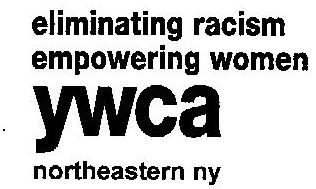 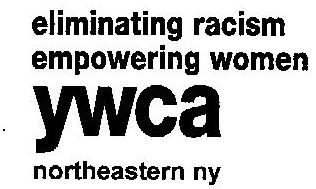 2016 Honorary CommitteeWomen of Achievement Awards DinnerTo be included on the invitation and program book, Email to jrafalik@ywca-neny.org, the information by February 5, 2016. To be included in our program book only, responses are needed by March 4, 2016.  2016 Honorary CommitteeWomen of Achievement Awards DinnerTo be included on the invitation and program book, Email to jrafalik@ywca-neny.org, the information by February 5, 2016. To be included in our program book only, responses are needed by March 4, 2016.  2016 Honorary CommitteeWomen of Achievement Awards DinnerTo be included on the invitation and program book, Email to jrafalik@ywca-neny.org, the information by February 5, 2016. To be included in our program book only, responses are needed by March 4, 2016.  2016 Honorary CommitteeWomen of Achievement Awards DinnerTo be included on the invitation and program book, Email to jrafalik@ywca-neny.org, the information by February 5, 2016. To be included in our program book only, responses are needed by March 4, 2016.  2016 Honorary CommitteeWomen of Achievement Awards DinnerTo be included on the invitation and program book, Email to jrafalik@ywca-neny.org, the information by February 5, 2016. To be included in our program book only, responses are needed by March 4, 2016.  2016 Honorary CommitteeWomen of Achievement Awards DinnerTo be included on the invitation and program book, Email to jrafalik@ywca-neny.org, the information by February 5, 2016. To be included in our program book only, responses are needed by March 4, 2016.  2016 Honorary CommitteeWomen of Achievement Awards DinnerTo be included on the invitation and program book, Email to jrafalik@ywca-neny.org, the information by February 5, 2016. To be included in our program book only, responses are needed by March 4, 2016.  2016 Honorary CommitteeWomen of Achievement Awards DinnerTo be included on the invitation and program book, Email to jrafalik@ywca-neny.org, the information by February 5, 2016. To be included in our program book only, responses are needed by March 4, 2016.  2016 Honorary CommitteeWomen of Achievement Awards DinnerTo be included on the invitation and program book, Email to jrafalik@ywca-neny.org, the information by February 5, 2016. To be included in our program book only, responses are needed by March 4, 2016.  2016 Honorary CommitteeWomen of Achievement Awards DinnerTo be included on the invitation and program book, Email to jrafalik@ywca-neny.org, the information by February 5, 2016. To be included in our program book only, responses are needed by March 4, 2016.  2016 Honorary CommitteeWomen of Achievement Awards DinnerTo be included on the invitation and program book, Email to jrafalik@ywca-neny.org, the information by February 5, 2016. To be included in our program book only, responses are needed by March 4, 2016.  2016 Honorary CommitteeWomen of Achievement Awards DinnerTo be included on the invitation and program book, Email to jrafalik@ywca-neny.org, the information by February 5, 2016. To be included in our program book only, responses are needed by March 4, 2016.  I accept your invitation to be on the Honorary Committee for the 2016 Women of Achievement Dinner, $175.I accept your invitation to be on the Honorary Committee for the 2016 Women of Achievement Dinner, $175.I accept your invitation to be on the Honorary Committee for the 2016 Women of Achievement Dinner, $175.I accept your invitation to be on the Honorary Committee for the 2016 Women of Achievement Dinner, $175.I accept your invitation to be on the Honorary Committee for the 2016 Women of Achievement Dinner, $175.I accept your invitation to be on the Honorary Committee for the 2016 Women of Achievement Dinner, $175.I accept your invitation to be on the Honorary Committee for the 2016 Women of Achievement Dinner, $175.I accept your invitation to be on the Honorary Committee for the 2016 Women of Achievement Dinner, $175.I accept your invitation to be on the Honorary Committee for the 2016 Women of Achievement Dinner, $175.I accept your invitation to be on the Honorary Committee for the 2016 Women of Achievement Dinner, $175.I accept your invitation to be on the Honorary Committee for the 2016 Women of Achievement Dinner, $175.I regret that I am unable to accept your invitation at this time but please accept my donation.I regret that I am unable to accept your invitation at this time but please accept my donation.I regret that I am unable to accept your invitation at this time but please accept my donation.I regret that I am unable to accept your invitation at this time but please accept my donation.I regret that I am unable to accept your invitation at this time but please accept my donation.I regret that I am unable to accept your invitation at this time but please accept my donation.I regret that I am unable to accept your invitation at this time but please accept my donation.I regret that I am unable to accept your invitation at this time but please accept my donation.I regret that I am unable to accept your invitation at this time but please accept my donation.I regret that I am unable to accept your invitation at this time but please accept my donation.I regret that I am unable to accept your invitation at this time but please accept my donation.Amount enclosed: $                     Please make check payable to: YWCA NorthEastern NYAmount enclosed: $                     Please make check payable to: YWCA NorthEastern NYAmount enclosed: $                     Please make check payable to: YWCA NorthEastern NYAmount enclosed: $                     Please make check payable to: YWCA NorthEastern NYAmount enclosed: $                     Please make check payable to: YWCA NorthEastern NYAmount enclosed: $                     Please make check payable to: YWCA NorthEastern NYAmount enclosed: $                     Please make check payable to: YWCA NorthEastern NYAmount enclosed: $                     Please make check payable to: YWCA NorthEastern NYAmount enclosed: $                     Please make check payable to: YWCA NorthEastern NYAmount enclosed: $                     Please make check payable to: YWCA NorthEastern NYAmount enclosed: $                     Please make check payable to: YWCA NorthEastern NYCredit card information:                                                 Credit card information:                                                 Credit card information:                                                 VISA  MASTERCARDMASTERCARDMASTERCARDDISCOVERAmerican ExpressAmerican ExpressAmerican ExpressName:Card No:                                                                                          Card No:                                                                                          Exp. Date:Signature:Signature:Please print the proper listing of your name for the Invitation and program book:Please print the proper listing of your name for the Invitation and program book:Please print the proper listing of your name for the Invitation and program book:Please print the proper listing of your name for the Invitation and program book:Please print the proper listing of your name for the Invitation and program book:Please print the proper listing of your name for the Invitation and program book:Please print the proper listing of your name for the Invitation and program book:Please print the proper listing of your name for the Invitation and program book:Please print the proper listing of your name for the Invitation and program book:Please print the proper listing of your name for the Invitation and program book:Please print the proper listing of your name for the Invitation and program book: